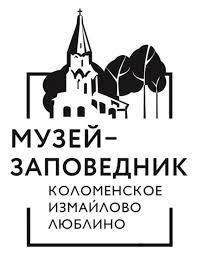 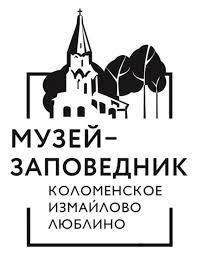 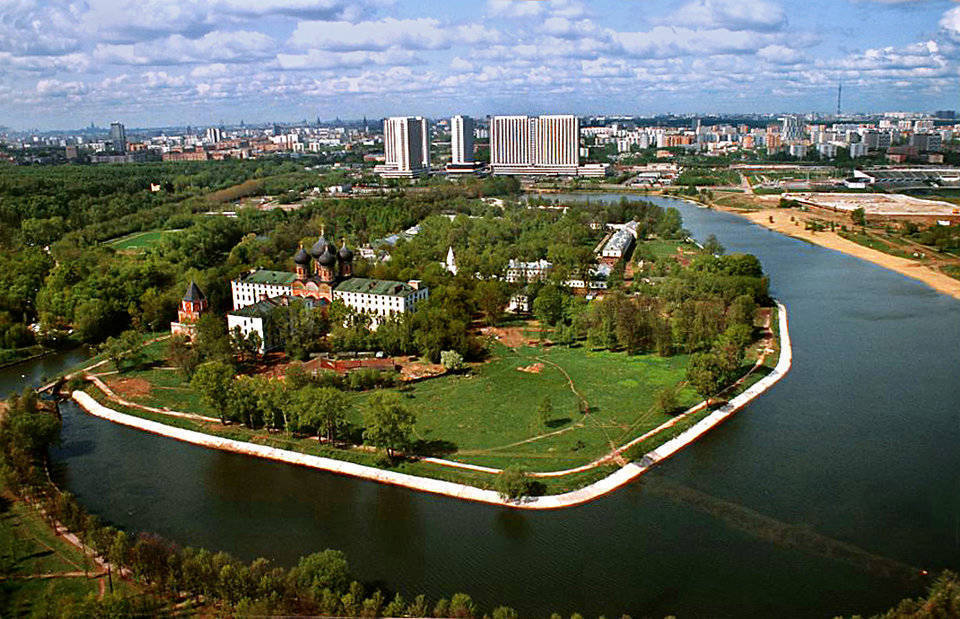 Практико-ориентированное задание (БОГАДЕЛЬНЯ)В скоромные дни простым солдатам Измайловской богадельни давали на обед мясо. Рассчитайте полную стоимость питания простого солдата в скоромный день, если известно меню завтрака, обеда и ужина, а также цены на продукты в России с 1840 по 1900 год. Затем заполните таблицу.Цены на продукты в России с 1840 по 1900 годКроме того, в вашем распоряжении фрагмент настоящего меню обеда из трактира.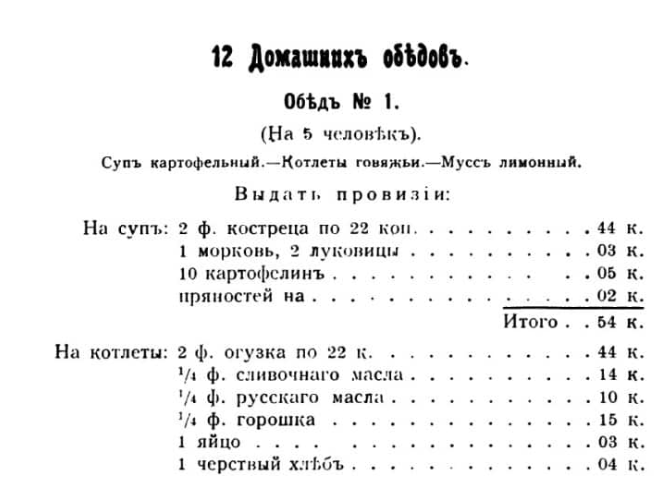 Еще следует учесть, что мясо закупалось в богадельню по оптовым ценам. Согласно воспоминаниям некоего крестьянина Бобкова, 1 пуд говядины стоил 5 рублей 30 копеек ассигнациями (https://statehistory.ru/books/9/Vospominaniya-russkikh-krestyan-XVIII---pervoy-poloviny-XIX-veka/103).Решение:_________________________________________________________________________________________________________________________________________________________________________________________________________________________________________________________________________________________________________________________________________________________________________________________________________________________________________Ответ: _________________ коп.МЕНЮ ЗАВТРАКАМЕНЮ ОБЕДАМЕНЮ УЖИНАСостав-1/5 батона черного черствого хлеба;-стакан сбитня.-суп картофельный с мясом;-2 картофелины и 80 г квашеной капусты;-чай.-каша гречневая с маслом (1/16 фунта сливочного масла);-стакан кваса.СтоимостьИтого:ПродуктыМасса Цены на продукты 1840-1900 гг.КомментарииБатон белого сдобного хлеба300 г7 коп.Батон ржаного свежего хлеба1 фунт4 коп.Один фунт равен примерно 400 гБатон чёрного черствого хлеба 1 фунт2,5 коп.Один фунт равен примерно 400 гСбитень1250 г 2 коп.1 стандартный стакан содержит 250 г напиткаКартофель 12 штук 1 кг3 коп.Квашеная капуста 1 фунт5 коп.Чай1 кг2,5 руб.1,5 г рассчитано на одного человекаМасло сливочное1 кг1,2 руб.Квас1 стакан0,2 коп.Гречка1 фунт10 коп.Один фунт равен примерно 400 г.На порцию гречки на солдата уходит 50 грамм гречневой крупыСвинина 1 фунт22 коп.Один фунт равен примерно 400 гРыба свежая судак речной1 кг50 коп.Мука пшеничная1 фунт8 коп.Один фунт равен примерно 400 гМасло подсолнечное 1 литр40 коп.Творог1 кг25 коп.Пряники тульские с вареньем 1 кг80 коп.